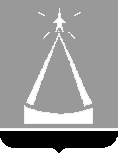    ИЗБИРАТЕЛЬНАЯ   КОМИССИЯ  ГОРОДСКОГО ОКРУГА   ЛЫТКАРИНО_____________________________________________________________________________________140080  Московская обл., г. Лыткарино, ул. Первомайская, д.7/7                         т/ф   8(495)552 85 11    e-mail: ik-lyt@mail.ru РЕШЕНИЕ14.09.2020 № 129/22Об определении результатов выборов депутатов Совета депутатов городского округа Лыткарино   В соответствии с пунктом 1 статьи 70 Федерального закона «Об основных гарантиях избирательных прав и права на участие в референдуме граждан Российской Федерации», частью 1 статьи 64 Закона Московской области «О муниципальных выборах в Московской области»  и на основании данных первых экземпляров протоколов участковых избирательных комиссий об итогах голосования, Избирательная комиссия городского округа ЛыткариноРЕШИЛА:Утвердить протокол Избирательной комиссии городского округа Лыткарино о результатах выборов депутатов Совета депутатов городского округа Лыткарино и сводную таблицу о результатах выборов 14 сентября  2020  года (прилагаются).Признать выборы депутатов Совета депутатов городского округа Лыткарино 13 сентября  2020 года состоявшимися и действительными по многомандатным избирательным округам с № 1 по № 4.Признать избранными депутатами Совета депутатов городского округа Лыткарино, набравших наибольшее число голосов по отношению к другим кандидатам:- по многомандатному избирательному округу № 1: Петрухина А.В., Сушко И.А., Игнатьеву В.К.,Мичугина А.А., Кумпан Т.В.;- по многомандатному избирательному округу № 2:  Серёгина Е.В., Егорова Ю.Н., Вольперта Е.В., Китаеву Л.И., Шаманина А.О.;- по многомандатному избирательному округу № 3: Дерябина В.В., Садова А.В., Смирнову Е.В., Фесенко О.М., Шмаленого К.К.;- по многомандатному избирательному округу № 4: Брюзову Т.А., Еремеева А.А., Колушкина Е.С., Коновалова И.И., Морозову Г.В.4. Опубликовать настоящее решение в газете «Лыткаринские вести»,  разместить на официальном сайте города Лыткарино в сети «Интернет».                                      5.Контроль за исполнением настоящего решения возложить на секретаря Избирательной комиссии городского округа Лыткарино.ПредседательИзбирательной комиссии                                            Н.В.НовичковаСекретарьИзбирательной комиссии                                            А.Д.Коровкина